SCENARIUSZ   Z ZAKRESU SURDOPEDAGOGIKITemat : Karuzela uczućOpracowanie: Katarzyna Piec, Marlena Jackowska, Katarzyna Krekora, Patrycja Pietras, Magdalena Wesołowska. Cel ogólny:- rozwijanie kompetencji społecznych;- usprawnianie percepcji słuchowej;Cele szczegółowe:- rozwijanie wrażliwości słuchowej,- doskonalenie koncentracji słuchowej,- rozwijanie umiejętności identyfikowania uczuć i emocji;- doskonalenie umiejętności wyrażania uczuć za pomocą słów i gestów.Czas trwania:- 60 minut;Metody:- oglądowa;- praktycznego działania;- słowna;Forma pracy:- indywidualna;Środki dydaktyczne:Karta pracy, wiersz D. Gellner „Zły humorek”, kartonik zielony i czerwony, utwór mp3 „Wesoło – smutno”, plastikowa butelka, płynny silikon, cekiny, brokat itp. Przebieg aktywności:Zabawa oddechowa z piórkiem.Dziecko dmucha z różną siłą w piórko zawieszone na nitce. Następnie dostaje piórko, które podrzuca swobodnie do góry i stara się utrzymać strumieniem oddechu jak najwyżej.Określanie swojego uczucia. (Załącznik)Rozmowa na temat uczuć, emocji, które zna dziecko. Określanie jaki nastrój mają buźki w karcie pracy. Pomalowanie tej buźki, która odpowiada uczuciom dziecka 
w danym dniu. Zabawa mimiczna.Dziecko słucha zdań czytanych przez nauczyciela/ rodzica i za pomocą mimiki pokazuje jakby się wtedy czuł.Np.- zgubił się mój ulubiony miś;- znalazłem ulubioną zabawkę;- ktoś pomazał mój rysunek;- dostałem paczkę cukierków;- jem cytrynę;- robię coś czego nie lubię;Wysłuchanie wiersza D. Gellner „Zły humorek”Jestem dzisiaj zła jak osa!  Złość mam w oczach i we włosach!  Złość wyłazi mi uszami i rozmawiać nie chcę z wami! A dlaczego?  Nie wiem sama.  Nie wie tata, nie wie mama... tupię nogą, drzwiami trzaskam  i pod włos kocura głaskam.  Jak tupnęłam lewą nogą nadepnęłam psu na ogon.  Nawet go nie przeprosiłam  – taka zła okropnie byłam.                                ZŁOŚĆ Mysz wyjrzała z nory:  - Co to za humory?                                           ZDZIWIENIE Zawołałam: - Moja sprawa! Jesteś zbyt ciekawa.  Potrąciłam stół i krzesło,  co mam zrobić, by mi przeszło?!  Wyszłam z domu na podwórze,  wpakowałam się w kałużę.  Widać, że mi złość nie służy, skoro wpadłam do kałuży.  Siedzę w błocie, patrzę wkoło,  wcale nie jest mi wesoło...                 SMUTEKNagle co to?  Ktoś przystaje. Patrzcie! Rękę mi podaje!  To ktoś mały, tam ktoś duży – wyciągają mnie z kałuży.  Przyszedł pies i siadł koło mnie, kocur się przytulił do mnie,  mysz podała mi chusteczkę:  - pobrudziłaś się troszeczkę!  Widzę, że się pobrudziłam, ale za to złość zgubiłam, pewnie w błocie gdzieś została,  NIE BĘDĘ JEJ SZUKAŁA!                       RADOŚĆRozmowa na temat wiersza:Rozmowa na temat wiersza: • Kto występował w wierszu; • Jakie humory miała Kasia? • Komu robiła na złość? • Dlaczego wszystko jej przeszkadzało? • Kto pomógł Kasi? • Kiedy Kasia zgubiła zły humor? • Jak się zachowujemy kiedy opanuje nas złość? • Czym grozi takie złe zachowanieZabawa słuchowa.Wysłuchanie linii melodycznej (Wesoło – smutno). Ponowne słuchanie z określaniem, w którym momencie utwór jest wesoły (podnoszenie zielonego kartonika), a w którym smutny (podnoszenie czerwonego kartonika). https://www.youtube.com/watch?v=PJKhqNlqY3Y„Słoik spokoju” – relaksacjaWykonanie „Słoika spokoju”  - butelkę napełniamy wodą, płynnym silikonem w celu nadania pewnej gęstości i czymś połyskującym, na przykład brokatem, cekinami itp.Załączniki: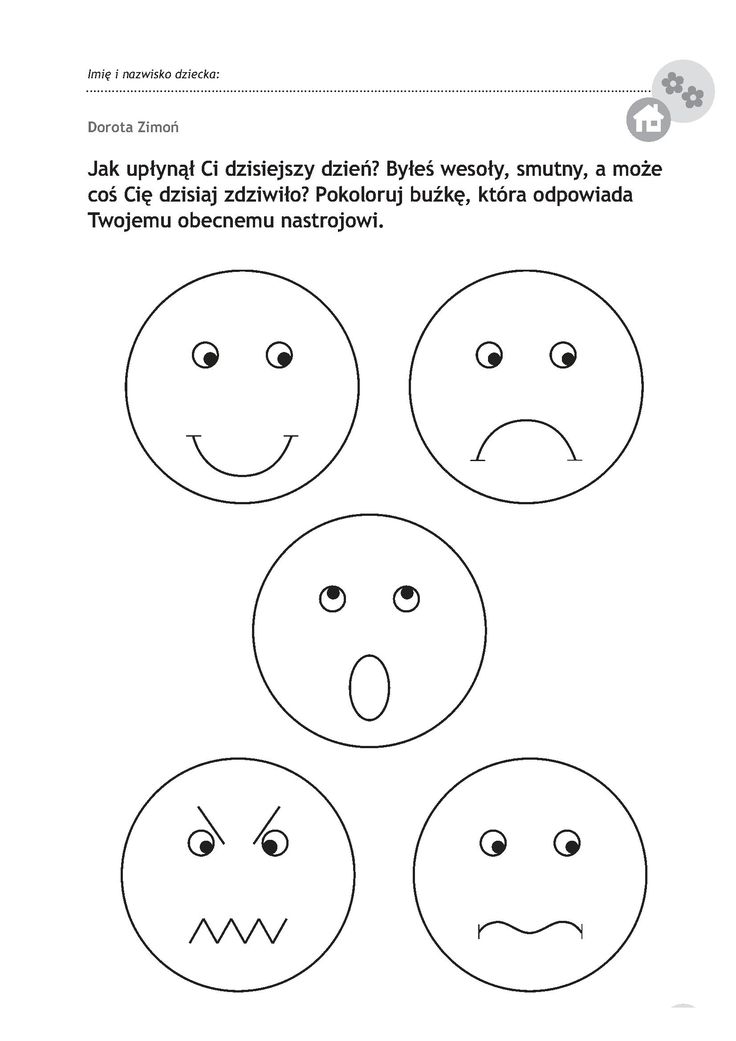 